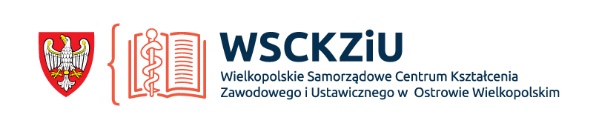 Podanieo przyjęcie na Kwalifikacyjny Kurs ZawodowySymbol i nazwa kursuDane osobowe kandydataImiona i nazwisko	Data i miejsce urodzenia	WojewództwoPESELAdres zamieszkania i dane korespondencyjneUlica, nr domu/nr lokaluKod pocztowy, miejscowośćNr telefonuAdres e-mailW załączeniu:-świadectwo ukończenia szkoły średniej/zawodowej-badania lekarskie o braku przeciwwskazań do wykonywania pracy w zawodzie-kserokopia ubezpieczenia NNWOświadczam, że dane przedłożone w dzisiejszym podaniu są zgodne ze stanem faktycznymWyrażam zgodę na otrzymywanie od Wielkopolskiego Samorządowego Centrum Kształcenia Zawodowego i Ustawicznego w Ostrowie Wielkopolskim z siedzibą przy ul. Limanowskiego 17, 63-400 Ostrów Wlkp. drogą elektroniczną na wskazany przeze mnie w oświadczeniu adres e-mail lub numer telefonu informacji dotyczących procesu kształcenia przez Wielkopolskie Samorządowe Centrum Kształcenia Zawodowego i Ustawicznego w Ostrowie Wielkopolskim w rozumieniu Ustawy z dnia 18 lipca 2002 roku o świadczeniu usług drogą elektroniczną (Dz. U. z 2013 r., poz. 1422 ze zm.)………………………………………….	………………………………………………….Miejscowość i data								         Podpis kandydataInformacja o przetwarzaniu danych osobowych zgłaszających się na kursy i szkolenia organizowane przez Wielkopolskie Samorządowe Centrum Kształcenia Zawodowego i Ustawicznego w Ostrowie Wielkopolskim
z siedzibą przy ul. Limanowskiego 17, 63-400 Ostrów WielkopolskiADMINISTRATOR:Administratorem Państwa danych osobowych jest Wielkopolskie Samorządowe Centrum Kształcenia Zawodowego i Ustawicznego w Ostrowie Wielkopolskim z siedzibą przy ul. Limanowskiego 17, 63-400 Ostrów Wielkopolski (w części jako WSCKZiU).INSPEKTOR OCHRONY DANYCH:Przestrzeganie zasad ochrony danych nadzoruje wyznaczony inspektor ochrony danych Jacek Andrzejewski, z którym można się skontaktować wysyłając e-mail na adres: iod@wsckziu.ostrowwlkp.pl.CELE PRZETWARZANIA, PODSTAWY PRAWNE:Państwa dane osobowe są przetwarzane w następujących celach:Rozpatrzenia złożonej karty zgłoszenia na kurs lub szkolenie na podstawie:• art. 6 ust. 1 lit. b RODO* (przetwarzanie jest niezbędne do podjęcia działań na żądanie osoby, której dane dotyczą przed zawarciem umowy).Realizacja usługi edukacyjnej zgodnie z ofertą na podstawie:• art. 6 ust. 1 lit. b RODO* (przetwarzanie jest niezbędne do wykonania umowy, której stroną jest osoba, której dane dotyczą).Prowadzenia dokumentacji księgowej i podatkowej na podstawie:• art. 6 ust. 1 lit. c RODO* (przetwarzanie jest niezbędne do wypełnienia obowiązku prawnego ciążącego na administratorze) i w związku z przepisami takimi jak ustawa z dnia 29 września 1994r. o rachunkowości oraz ogółem przepisów regulujących zasady powstawania, ustalania oraz wygasania zobowiązań podatkowych jak i innych przepisów dotyczących podatków.Wypełnienia obowiązku prawnego względem organów publicznych (w tym organu prowadzącego szkołę) sprawujących nadzór nad działalnością statutową WSCKZiU na podstawie:• art. 6 ust. 1 lit. c RODO* (przetwarzanie jest niezbędne do wypełnienia obowiązku prawnego ciążącego na administratorze) i w związku z przepisami takimi jak: ustawa z dnia 5 czerwca 1998 r. o samorządzie województwa, ustawa z dnia 27 sierpnia 2009 r. o finansach publicznych oraz pozostałymi przepisami regulującymi statutową działalność WSCKZiU.Obrony przed roszczeniami i dochodzenie roszczeń na podstawie:• art. 6 ust. 1 lit. c RODO* (przetwarzanie jest niezbędne do wypełnienia obowiązku prawnego ciążącego na administratorze) i w zw. z przepisami o samorządzie województwa, kodeksem postepowania cywilnego, przepisami o finansach publicznych oraz innymi ustawami obligującymi administratora danych do dbania o swój wizerunek, mienie oraz finanse. ODBIORCY DANYCH:Dane osobowe mogą̨ być udostępniane podmiotom nadzorującym działalność WSCKZiU w zakresie działalności statutowej. Ponadto WSCKZiU będzie przekazywać dane osobowe dostawcom usług pocztowych, dostawcom usług kurierskich, dostawcom usług i oprogramowania IT wspomagającego zarzadzanie (w tym dostawcy platform e-learningowych służących do edukacji), dostawcom usług w zakresie hostingu poczty elektronicznej, podmiotom zewnętrznym prowadzącym działania edukacyjne na zlecenie WSCKZiU w celu realizacji zadań dydaktycznych i edukacyjnych.CZAS PRZETWARZANIA:Państwa dane osobowe będą przetwarzane przez następujący okres:w celu rozpatrzenia złożonej karty zgłoszenia na kurs lub szkolenie – do czasu rozpoczęcia kursu,w celu realizacji usługi edukacyjnej zgodnie z ofertą – do momentu zakończenia świadczenia usługiw celu prowadzenia dokumentacji księgowej i podatkowej- 5 lat od zakończenia roku kalendarzowego w którym zakończyła się nauka, w celu wypełnienia obowiązku prawnego względem organów publicznych sprawujących nadzór nad działalnością statutową WSCKZiU- 5 lat od zakończenia kursu lub szkolenia,w celu obrony przed roszczeniami i dochodzeniem roszczeń- 6 lat od zakończenia kursu lub szkolenia.TWOJE PRAWA:Informujemy, że przysługują Państwu następujące prawa wynikające z RODO*:prawo żądania dostępu do swoich danych osobowych,prawo żądania sprostowania swoich danych osobowych,prawo żądania usunięcia lub ograniczenia przetwarzania swoich danych osobowych,prawo do wniesienia sprzeciwu wobec przetwarzania swoich danych osobowych- w przypadku danych przetwarzanych na gruncie art. 6 ust. 1 lit. e RODO*,prawo do wniesienia skargi do organu nadzorczego, którym jest Prezes Urzędu Ochrony Danych Osobowych.OBOWIĄZEK PODANIA DANYCH:Podanie danych osobowych jest dobrowolne, jednakże konieczne w celu złożenia wniosku o przyjęcie do WSCKZiU w charakterze ucznia/słuchacza a następnie świadczenia zadań dydaktycznych i edukacyjnych przez WSCKZiU. W przypadku nie podania danych osobowych nie będzie możliwe wypełnienie powyższych celów o których mowa w przedmiotowej informacji.* Mowa o: Rozporządzeniu Parlamentu Europejskiego i Rady (UE) 2016/679 z dnia 27 kwietnia 2016 r. w sprawie ochrony osób fizycznych w związku z przetwarzaniem danych osobowych i w sprawie swobodnego przepływu takich danych oraz uchylenia dyrektywy 95/46/WE